MSNUM12 – printemps 2023Apprendre les gestes clés du badminton avec support vidéo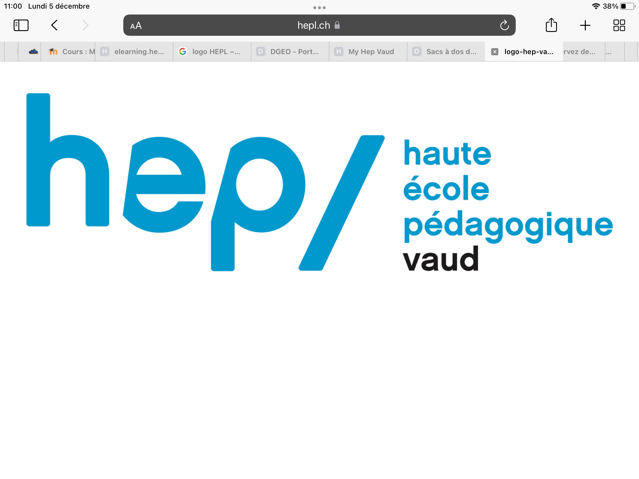 Laura Fanjaud (P52106)Présentation du contexteL’exercice a été réalisé durant des leçons d’éducation physique. En effet, j’ai choisis de travailler avec l’une de mes classes de 10H en éducation physique afin de mettre en place un projet interdisciplinaire comprenant le numérique et l’éducation physique. J’effectue actuellement mon stage dans l’établissement du Mont-sur-Lausanne, qui est un établissement pilote du numérique. Les élèves suivent donc régulièrement des cours de numérique et ils ont facilement accès à des Ipads. Chaque salle de sport est aussi équipée d’Ipads avec lesquels peuvent travailler les élèves. Ils les utilisent souvent pour avoir la version slowmotion d’un mouvement aux agrès par exemple. Il m’a semblé pertinent de leur proposer une autre forme d’utilisation de ces Ipads, en leur proposant de créer eux-mêmes du contenu qui pourra être réexploité avec d’autres classes lors de la séquence de badminton. En effet, j’ai proposé à mes élèves de créer une petite vidéo en utilisant iMovie afin d’expliquer différents gestes propres au badminton. Ceci permet de mettre en lumière les éléments clés d’un geste en badminton. Plusieurs groupes vont donc être créer et chacun expliquera un geste tel que l’engagement, l’amorti et le smash en badminton. L’utilisation d’un tel outil en éducation physique apporte une dimension interdisciplinaire qui plaira certainement aux élèves. Le public cible sera donc les élèves futurs qui suivront un cycle de badminton. En effet, nous pouvons imaginer leur montrer les réalisations faites par cette classe, mettant en exergue les éléments clés dans la réalisation d’un smash par exemple et laisser l’Ipad à disposition dans la salle pour qu’ils puissent revenir s’y référer dès qu’ils en ressentent le besoin. Cela permettra de décharger l’enseignant qui s’occupera de guider et de répondre aux questions des autres élèves durant la leçon. Objectifs pédagogiques de l’activitéL’objectif final de cette séquence en badminton est : L’ESC de créer par groupe une vidéo pédagogique sur iMovie, expliquant en trois phases un geste clé en badminton. Cet objectif s’inscrit dans la rubrique de l’éducation physique en :CM34 : adapter son comportement, son rôle et affiner les habiletés spécifiques dans des formes de jeu en appliquant les règles, la tactique et la techniques des jeux pratiqués. Spécifiquement au badminton en développant progressivement des gestes fondamentaux tels que les gestes de bases (service, amorti, dégagement et smash).Dans mon établissement, cette séquence est à réaliser entre le mois de mars et d’avril, ce qui tombe parfaitement avec la réalisation de cette activité dans le cadre du cours MSNUM12. La dimension interdisciplinaire est présente et elle répond aux attentes du PER par « l’utilisation des outils et la création d’un contenu ». D’autres objectifs sous-jacents seront propre à chaque leçon.Les capacités transversalesLes élèves ont dû faire appel à divers objectifs transversaux au sein de la séquence. Afin de réaliser un projet tel que celui-ci, les élèves ont dû faire preuve de collaboration, de réflexion ainsi que de prensée créatrice lors de la réalisation du projet vidéo. Ils ont donc dû choisir un sujet, créer un scénario, choisir les rôles de chacun ainsi que de proposer un résultat final. Collaboration : participer à l’élaboration d’une décision commune et à son choix et reconnaître l’importance de la conjugaison des forces de chacun.Pensée créatrice : identifier et apprécier les éléments originaux d’une création et exprimer ses idées sous de nouvelles formes.Stratégies d’apprentissage : gestion d’une tâche et développer son autonomie.Un objectif sous-jacent est l’inclusion de tous les élèves dans cette activité. En effet, en éducation physique, certains élèves sont parfois péjorés à cause d’une blessure, qui ne leur permet pas de participer à l’activité. C’est pourquoi l’utilisation du numérique permettra à chaque élève de participer et de trouver sa place dans un groupe. De plus, cette tâche demande diverses compétences notamment en matière de numérique et de créativité. Les élèves pourront alors s’exprimer et valoriser leurs compétences de manière transversale tout en restant dans une activité sportive. Planification de l’activité et différenciationLa planification de cette séquence est faite sur un cycle de 4 semaines. Les élèves ont une leçon par semaine d’éducation physique de 90 minutes.3.1 Différenciation et visée intégrative Durant ce cycle, j’ai eu un élève avec un pied plâtré, ce qui m’a demandé d’adapter mon cours en fonction de ses besoins. Cet élève a pu suivre toute la séquence d’enseignement du badminton et même participer physiquement (en jouant sur une chaise). Leçon 1 Objectif : ESC de découvrir et d’expérimenter divers gestes du badminton.Échauffement :Petit jeu de mise en mouvement avec raquettes de badminton  (7 minutes)Partie principale : l’engagementLaisser les élèves tester les 2 métodes et faire un maximum d’échange avec son partenaire (15 minutes). Les élèves experts aident leurs camarades dans la réalisation de ce geste.Jeu : petits matchs avec les règles de badminton. Si le point est mis à l’engagement cela rapporte 2 points. (15 minutes). Les matchs sont de 3 minutes et les élèves changent d’adversaire aléatoirement après un match.Différenciation :L’engagement peut se faire plus ou moins loin en fonction de capacités des élèves.J’avais durant ce cours un élève plâtré, je lui ai donc installé une chaise à roulette dans la salle, lui permettant de jouer avec ses camarades tout en s’assurant de sa sécurité.Différenciation au niveau du matériel : Notre établissement dispose de plusieurs longueur de manche de raquette de badminton. Plus le manche est petit, plus il est facile d’arriver à toucher le volant pour les élèvesLeçon 2Objectif : ESC d’expérimenter et de s’approprier les différents gestes techniques propres au badminton (Comprendre quand utiliser quel geste…)Capacité transversale : réflexion quand et pourquoi utiliser un geste de badminton.Échauffement : petit jeu de mise en mouvement.Partie Principale :Amorti : demander aux élèves de réaliser un amorti et de réfléchir à son utlité dans un matchSmash : les élèves essayent le smash et réfléchissent à son utilité dans un matchDégagement : les élèves essayent le dégagement et réfléchissent à son utilité dansDifférenciation : Distance et hauteur du filetLeçon 3Objectif : L’ESC de réaliser une vidéo par groupe en mettant en exergue trois points clés d’un geste de badminton.Échauffement : petit jeu de mise en mouvement.Partie principale : Création de groupe de 3-4 élèves et du choix d’un geste clé.Préparation du scénario et répartition des tâches (un élève qui démontre, un élève qui filme et un élève qui commente)Tournage de la vidéoDifférenciation :  Chaque élève est libre de trouver sa place au sein d’un groupe et de mettre en avant ses capacités de caméraman, de démonstrateurLeçon 4Objectif : L’ESC de remettre en perspective la vidéo présentée et de proposer des solutions pour améliorer son contenu et sa réalisation.Échauffement : petit jeu de mise en mouvement. Partie principale : Les élèves terminent leur vidéo et ajoutent les derniers éléments. Les élèves présentent au reste de la classe leur vidéo. Les autres élèves posent des questions sur la réalisation du geste s’ils en ont. Les élèves ayant réaliser la vidéo, font une auto-critique/auto-évaluation de la qualité de leur vidéo en tant que support à l’apprentissage d’un geste. Annexe 1 – feuille de route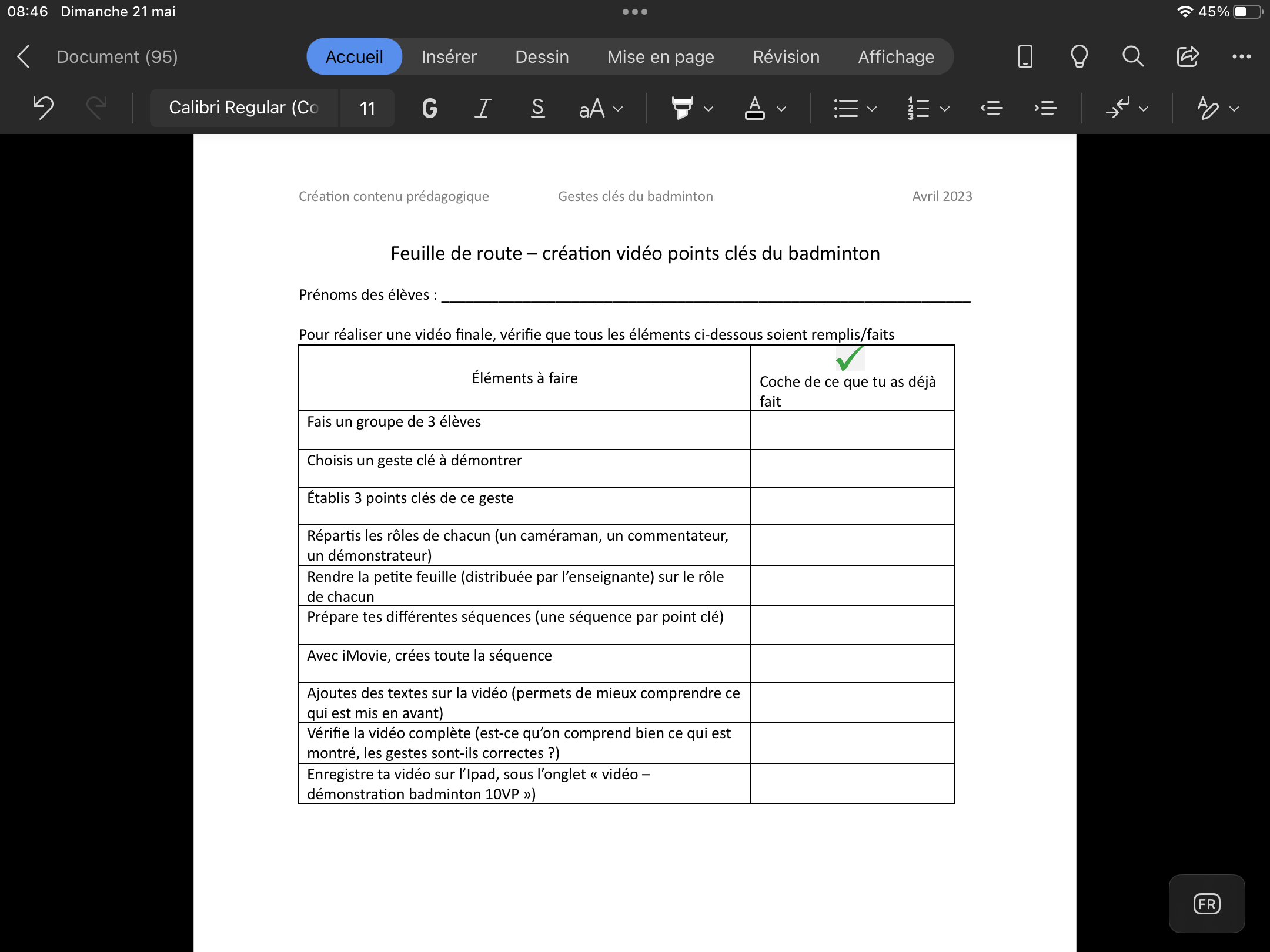 